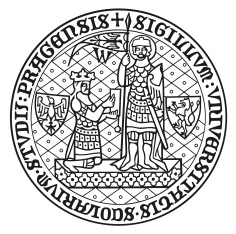 Contract for work with intangible resultContracting parties:Client:	Charles University	Faculty of Social Sciences having its registered office at the address: Smetanovo nábřeží 6, 110 01 Prague 1Bank account No:	85033011 / 0100Business ID No:	00216208represented by: 	PhDr. Alice Němcová Tejkalová, Ph.D.hereafter the "client“andFirst name, surname :    Home address : Date of birth : Bank account No :  IBAN: SWIFT CODE: Name and address of bank: Telephone number:  email:  hereafter the "contractor"did on the below date, month and year conclude this contract for work with intangible result   pursuant to the provisions of section 2586 et seq. of the Civil Code.  I. Subject of contractThe contractor undertakes to perform this work with intangible result in person and at his own expense and risk for the client: If the subject of the work is the result of an activity which is protected by intellectual property right, the contractor will allow the client to use the work on the basis of a lawful licence for the purposes arising from this contract. The client becomes the exclusive owner of the copyrights to the subject of the work. The client undertakes to take delivery of the duly performed work and pay the contractor the agreed fee.  The work will be paid for out of the funds of centre II. Time and place of performance of work The work will be performed between the dates:   Place of performance, address: III. Fee  Alternative (A)Remuneration for the executed work and for the use of the work, in whole or in part, has been agreed by the Parties in the amount of The remuneration is deemed fixed. The client shall not provide any advance payments.The client shall reimburse to the contractor any and all expenses expended on  up to the maximum amount of  and subject to the submission of tax documents. Alternative (B)Remuneration for the executed work and for the use of the work, in whole or in part, has been agreed by the Parties in the amount of .The remuneration is deemed fixed. The client shall not provide any advance payments.IV. Payment conditionsThe fee and expended costs are due within 20 days from the performance of the work and will be paid to the contractor by credit transfer to his account given in the header to the contract. V. Means of receipt of work The due performance and receipt of the work is confirmed by the entrusted worker of the client who has checked and taken delivery of the work, and this shall be in the form of a faculty email sent directly to the entrusted worker of the economic department. Such a confirmation email will constitute the basis for the payment of the fee. The contracting parties agree on the form of material recording of the work individually with regard to the nature and subject of the work.  VI. Responsibility for faults, complaints proceedingsThe contractor provides a quality warranty for the client on the specified subject of work pursuant to article I. lasting 24 months from its performance.  VII. Other agreementsThe client undertakes to ensure accommodation for the contractor at its (the client's) own expense. The contractor takes due note that the fee is subject to taxation which will be performed by contractors.    VIII. Concluding provisionsThis contract can be amended and augmented in the written form of addenda.  The contracting parties have agreed that the legal relationship established by this contract is governed by Act No 89/2012 Coll., the Civil Code, as amended, and Act No 121/2000 Coll., the copyright act, as amended.This contract is made out in three counterparts, of which the client receives two and the contractor receives one.   This contract becomes valid and effective on the date of its signature by both contracting parties.Each of the contracting parties declares that it concludes this contract freely and seriously, that it considers the content of this contract to be definite and comprehensible, and that it is aware of all the facts which are decisive for the conclusion of this contract, and in witness of this the contracting parties set their signatures to this contract. The contracting parties declare that they have familiarised themselves with the content of this agreement and that they agree with it.I agree with the draft contract:In Prague date: 	 mandator of operation:          	signature…………….In Prague date: 	 budget manager:        		signature…………….In  date 		In Prague date ………………………………………	  ………………………………………………..signature of contractor               	 PhDr. Alice Němcová Tejkalová, Ph.D.					 dean 					 Faculty of Social Sciences Charles University